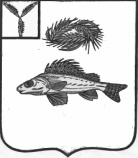 АДМИНИСТРАЦИЯПЕРЕКОПНОВСКОГО МУНИЦИПАЛЬНОГО ОБРАЗОВАНИЯЕРШОВСКОГО МУНИЦИПАЛЬНОГО РАЙОНА
 САРАТОВСКОЙ ОБЛАСТИПОСТАНОВЛЕНИЕот      19.12.2022  г.                                                                № 67 О внесении изменений и дополнений в постановление Администрации Перекопновского муниципального образования                                                                   от  21.12.2021 г.  № 58 «Об утверждении муниципальной программы  «Развитие транспортной системы муниципального образования на 2022-2024 годы»Руководствуясь Уставом Перекопновского муниципального образования Ершовского муниципального района Саратовской области, администрация Перекопновского муниципального образования Ершовского муниципального района Саратовской областиПОСТАНОВЛЯЕТ:Внести в  постановление  от 21.12.2021 г. № 58 «Об утверждении муниципальной программы  «Развитие транспортной системы муниципального образования на 2022-2024 годы», с изменениями от 08.11.2022г. № 50,  следующие изменения и дополнения: Дополнить раздел 3 перечень мероприятий программы  абзацем  следующего содержания:«План мероприятий                                                                                                                                                                                                                                                                                                                        по развитию транспортной инфраструктуры и доступности                           населенных пунктов                                                                                               Перекопновского муниципального образованияНастоящее постановление вступает в силу с момента подписания.Разместить настоящее постановление на официальном сайте администрации Ершовского МР в сети «Интернет».И. о. главы Перекопновского МО                                          Е. В. ХахулинаНаименование мероприятияПротяженность (км)Планируемые сроки реализацииИсточник финансированияРемонт автодороги ул. Советская с. Краснянка1,182022 г.Бюджет Перекопновского муниципального образованияОтсыпка щебнем ул. Новая с. Перекопное0,52022 г.Бюджет Перекопновского муниципального образованияОтсыпка щебнем ул. Школьная с. Васильевка0,632022 г.Бюджет Перекопновского муниципального образованияОтсыпка щебнем ул. им. Спирина В. Р. с. Алексанлрия0,292022 г.Бюджет Перекопновского муниципального образованияРемонт автодороги ул. Новая с. Перекопное0,72023 г.Бюджет Перекопновского муниципального образованияРемонт автодороги ул. Комсомольская с. Перекопное0,052023 г.Бюджет Перекопновского муниципального образованияРемонт автодороги ул. Лобачевых с. Перекопное0,042023 г.Бюджет Перекопновского муниципального образованияОтсыпка щебнем ул. Советская с. Черная Падина0,92023 г.Бюджет Перекопновского муниципального образованияРемонт автодороги ул. Ленина с. Еремеевка0,852024 г.Бюджет Перекопновского муниципального образованияОтсыпка щебнем ул. Карла Маркса с. Краснянка0,352024 г.Бюджет Перекопновского муниципального образованияРемонт автодороги ул. Советская с. Черная Падина0,462025 г.Бюджет Перекопновского муниципального образованияОтсыпка щебнем ул. Советская с. Чистый Плес 0,562025 г.Бюджет Перекопновского муниципального образованияОтсыпка щебнем ул. Набережная с. Чистый Плес0,212025 г.Бюджет Перекопновского муниципального образования